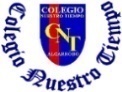 Colegio Nuestro Tiempo R.B.D: 14.507-6Programa de Integración EscolarEducadora Diferencial: Vania Maltrain Carovania.maltrain@nuestrotiempo.cl Guía estimulación cognitivaPre kínderSemana N° 28 y 2920 de septiembre al 1 de octubre 2021Objetivo: Estimular áreas cognitivas a través del pensamiento creativoActividadDescribe con tus palabras estas imágenes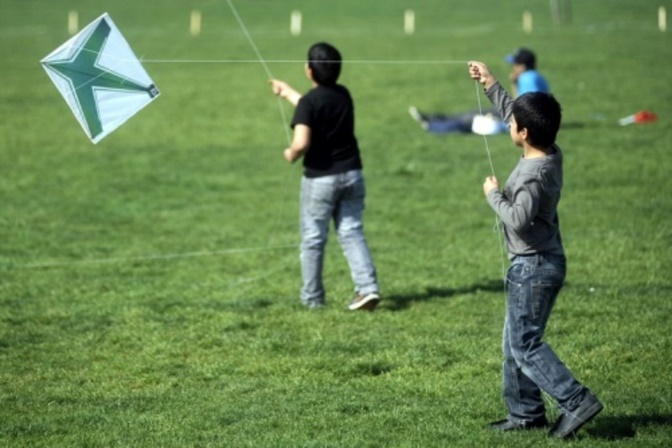 El apoderado escribe aquí: 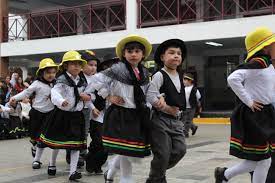 Cuenta cómo preparaste los chilenitos el día de la actividad socioemocional. (del día 14/09)Cuéntale a un adulto cuál de estas comidas chilena te gusta más y por qué.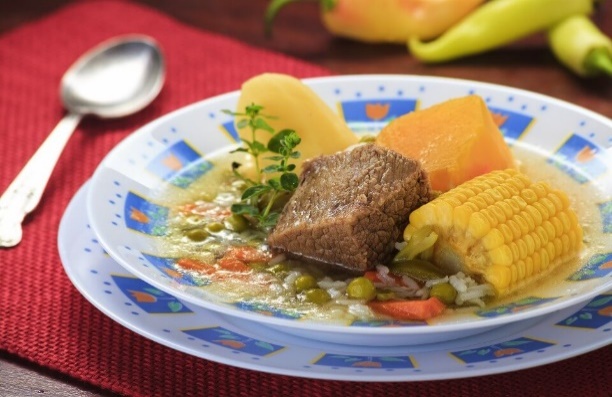 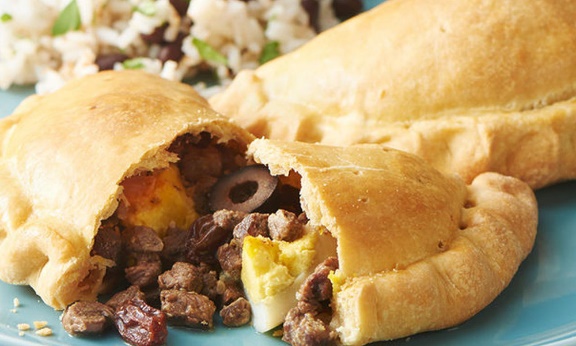 Observa la imagen.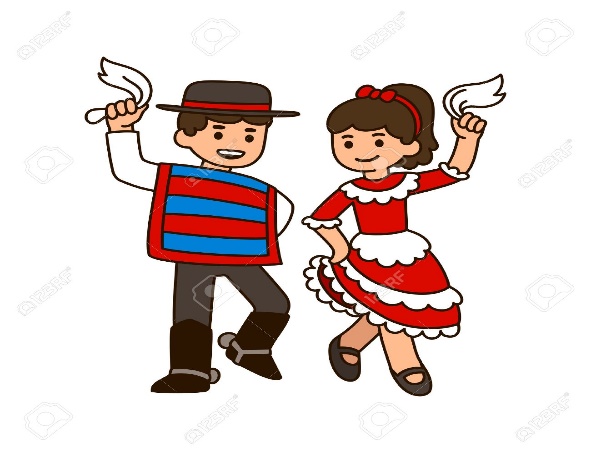 Ponle un nombre a cada uno/ ¿cómo andan vestidos? / ¿Qué están haciendo?            ¡Felicidades por tu trabajo! 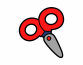 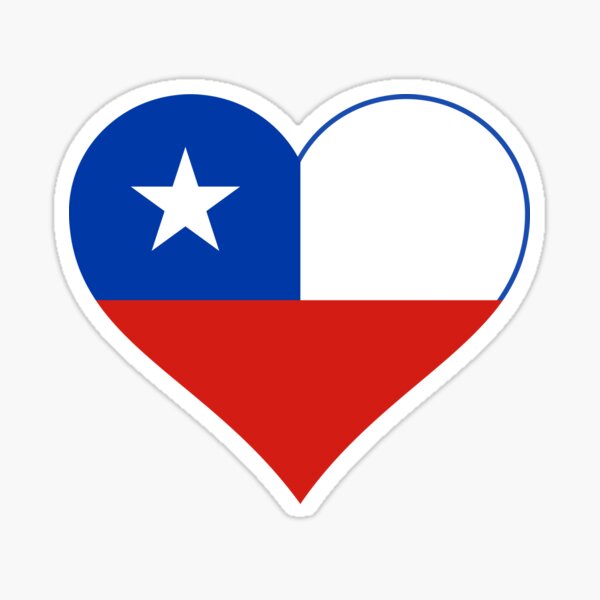 